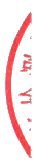 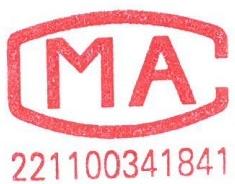 检 验 检 测 报 告报告编号：检02202204176项目名称：            浙江阿尔法化工科技有限公司          	土壤及地下水自行监测(土壤)          委托单位：            浙江阿尔法化工科技有限公司	 受检单位：            浙江阿尔法化工科技有限公司          检测类别：                     委托检测                    签发日期：               二○二二年九月二十七日耐斯 检测技术服务有 限公司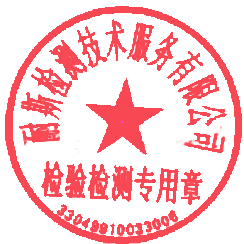 声 明1.本报告无“检验检测专用章”和骑缝章无效。(本单位的“检验检测专用章”与公章在报告封面上具有同等法律效力。)2.本报告无编制、审核和批准人签字，或涂改、增删的，或未盖本公司红色“检验检测专用章”的为无效。3.委托方对本检测报告有异议，应在收到报告之日起十五日内向本单位提出，逾期不予受理。4.政府行政管理部门下达的指令性任务，被检方对抽检结果有异议时，应按行政管理部门文件规定或国家相关法律、法规规定执行。5.本公司接受的委托送检样品，其代表性由委托方负责。本报告的检测数据和结果仅对送检样品负责。6.检测项目加“*”表示分包项目。7.未经本公司同意，本报告不得复制(全文复制除外)或用于商业性宣传。联系地址：浙江省嘉兴市南湖经济园区二期春园路东(成吉路232号)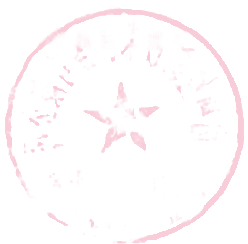 邮政编码：314001联系电话：0573-82697766传   真：0573-82697566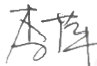 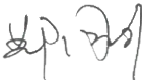 耐斯检测技术服务有限公司检 验 检 测 报 告报告编号：检02202204176报告编制：签 发 人 ：第  1 页 共 1 2 页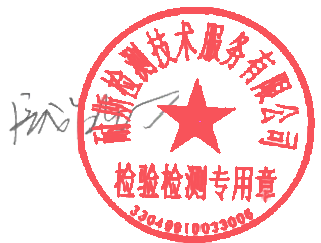 :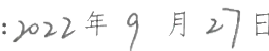 耐斯检测技术服务有限公司检 验 检 测 报 告报告编号：检02202204176续上表：耐斯检测技术服务有限公司检 验 检 测 报 告报告编号：检02202204176表1 、土壤AT1 、BT1 、CT1、DT1检测结果：耐斯检测技术服务有限公司检 验 检 测 报 告报告编号：检02202204176续上表：耐斯检测技术服务有限公司检 验 检 测 报 告报告编号：检02202204176表2 、土壤ET1 、FT1 、GT1 、IT1检测结果：耐斯检测技术服务有限公司检 验 检 测 报 告报告编号：检02202204176续上表：耐斯检测技术服务有限公司检 验 检 测 报 告报告编号：检02202204176表3、土壤DZ检测结果：耐斯检测技术服务有限公司检 验 检 测 报 告报告编号：检02202204176续上表：耐斯检测技术服务有限公司检 验 检 测 报 告报告编号：检02202204176表4、土壤AT1平行样检测结果：耐斯检测技术服务有限公司检 验 检 测 报 告报告编号：检02202204176续上表：耐斯检测技术服务有限公司检 验 检 测 报 告报告编号：检02202204176表5、土壤DZ平行样检测结果：耐斯检测技术服务有限公司检 验 检 测 报 告报告编号：检02202204176续上表：******    报告结束 ******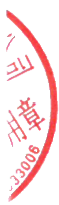 附件：检测点分布示意图企业名称：浙江阿尔法化工科技有限公司制图单位：耐斯检测技术服务有限公司     制图人：李萍    制图日期：2022年09月27日项目名称浙江阿尔法化工科技有限公司土壤及地下水自行监测(土壤)浙江阿尔法化工科技有限公司土壤及地下水自行监测(土壤)浙江阿尔法化工科技有限公司土壤及地下水自行监测(土壤)委托单位名称浙江阿尔法化工科技有限公司浙江阿尔法化工科技有限公司浙江阿尔法化工科技有限公司委托单位地址浙江省海盐县西塘桥街道(海盐经济技术开发区)海河大道9号浙江省海盐县西塘桥街道(海盐经济技术开发区)海河大道9号浙江省海盐县西塘桥街道(海盐经济技术开发区)海河大道9号受检单位名称浙江阿尔法化工科技有限公司浙江阿尔法化工科技有限公司浙江阿尔法化工科技有限公司受检单位地址浙江省海盐县西塘桥街道(海盐经济技术开发区)海河大道9号浙江省海盐县西塘桥街道(海盐经济技术开发区)海河大道9号浙江省海盐县西塘桥街道(海盐经济技术开发区)海河大道9号样品类别土壤联系人张照根采样方耐斯检测技术服务有限公司采样日期2022年09月13日采样地点受检单位所在地接收日期2022年09月13日检测地点耐斯检测技术服务有限公司检测日期2022年09月13~24日监测项目监测(检测)依据监测(检测)依据主要仪器设备名称及编号pH值土壤pH值的测定电位法HJ962-2018土壤pH值的测定电位法HJ962-2018pH计(2-012-01)镉土壤质量铅、镉的测定石墨炉原子吸收分光光度法GB/T17141-1997土壤质量铅、镉的测定石墨炉原子吸收分光光度法GB/T17141-1997原子吸收光谱仪 (2-005-01)汞、砷土壤和沉积物汞、砷、硒、铋、锑的测定 微波消解/原子荧光法HJ680-2013土壤和沉积物汞、砷、硒、铋、锑的测定 微波消解/原子荧光法HJ680-2013原子荧光光度计 (2-014-01)铜、铅、镍、锌土壤和沉积物铜、锌、铅、镍、铬的测定 火焰原子吸收分光光度法HJ491-2019土壤和沉积物铜、锌、铅、镍、铬的测定 火焰原子吸收分光光度法HJ491-2019原子吸收光谱仪 (2-005-01)监测项目监测(检测)依据主要仪器设备名称及编号六价铬土壤和沉积物六价铬的测定碱溶液提取-火焰原子吸收分光光度法HJ 1082-2019原子吸收分光光度计(2-005-01)挥发性有机物土壤和沉积物挥发性有机物的测定吹扫捕集/气相色谱-质谱法HJ605-2011气相色谱-质谱联用仪(2-002-01)半挥发性有机物土壤和沉积物半挥发性有机物的测定 气相色谱-质谱法HJ834-2017气相色谱-质谱联用仪(2-002-07)苯胺危险废物鉴别标准浸出毒性鉴别 GB 5085.3-2007附录K气相色谱-质谱联用仪(2-002-05)石油烃(Cio-C₄o)土壤和沉积物石油烃(Co-C4)的测定 气相色谱法HJ1021-2019气相色谱仪(2-003-01)采样位置采样位置采样位置AT1BT1CTlDT1采样日期采样日期采样日期2022.09.132022.09.132022.09.132022.09.13样品编号样品编号样品编号检0220220 4176-001检02202204176-002检02202204176-003检0220220 4176-004采样深度(m)采样深度(m)采样深度(m)2.0-2.52.0-2.50-0.50-0.5检测项目单位检出限检测结果检测结果检测结果检测结果重金属和无机物重金属和无机物重金属和无机物重金属和无机物重金属和无机物重金属和无机物重金属和无机物pH值无量纲/6.987.827.566.48砷mg/kg0.013.363.223.272.93镉mg/kg0.010.110.110.440.22六价铬mg/kg0.5<0.5<0.5<0.5<0.5铜mg/kg124345249铅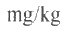 1031323434汞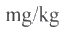 0.0020.0590.0960.0610.044镍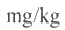 326355035锌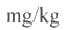 488109216118挥发性有机物挥发性有机物挥发性有机物挥发性有机物挥发性有机物挥发性有机物挥发性有机物四氯化碳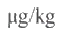 1.3<1.3<1.3<1.3<1.3氯仿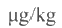 1.1<1.1<1.1<1.1<1.1氯甲烷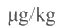 1.0<1.0<1.0<1.0<1.01,1-二氯乙烷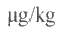 1.2<1.2<1.2<1.2<1.21,2-二氯乙烷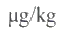 1.3<1.3<1.3<1.3<1.31,1-二氯乙烯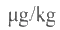 1.0<1.0<1.0<1.0<1.0顺式-1,2-二氯乙烯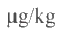 1.3<1.3<1.3<1.3<1.3反式-1,2-二氯乙烯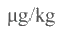 1.4<1.4<1.4<1.4<1.4二氯甲烷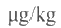 1.5<1.5<1.5<1.5<1.51,2-二氯丙烷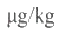 1.1<1.1<1.1<1.1<1.11,1,1,2-四氯乙烷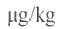 1.2<1.2<1.2<1.2<1.21,1,2.2-四氯乙烷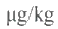 1.2<1.2<1.2<1.2<1.2四氯乙烯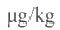 1.4<1.4<1.4<1.4<1.41,1,1-三氯乙烷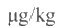 1.3<1.3<1.3<1.3<1.31,1,2-三氯乙烷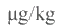 1.2<1.2<1.2<1.2<1.2三氯乙烯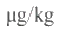 1.2<1.2<1.2<1.2<1.21,2,3-三氯丙烷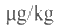 1.2<1.2<1.2<1.2<1.2采样位置采样位置采样位置AT1BT1CTlDT1采样日期采样日期采样日期2022.09.132022.09.132022.09.132022.09.13样品编号样品编号样品编号检0220220 4176-001检02202204176-002检0220220 4176-003检0220220 4176-004采样深度(m)采样深度(m)采样深度(m)2.0-2.52.0-2.50-0.50-0.5检测项目单位检出限检测结果检测结果检测结果检测结果氯乙烯g/kg1.0<1.0<1.0<1.0<1.0苯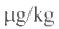 1.9<1.9<1.9<1.9<1.9氯苯μg/kg1.2<1.2<1.2<1.2<1.21,2-二氯苯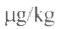 1.5<1.5<1.5<1.5<1.51,4-二氯苯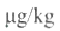 1.5<1.5<1.5<1.5<1.5乙苯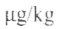 1.2<1.2<1.2<1.2<1.2苯乙烯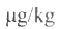 1.1<1.1<1.1<1.1<1.1甲苯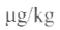 1.3<1.3<1.3<1.3<1.3间，对-二甲苯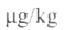 1.2<1.2<1.2<1.2<1.2邻-二甲苯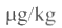 1.2<1.2<1.2<1.2<1.2半挥发性有机物半挥发性有机物半挥发性有机物半挥发性有机物半挥发性有机物半挥发性有机物半挥发性有机物硝基苯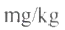 0.09<0.09<0.09<0.09<0.09苯胺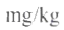 0.02<0.02<0.02<0.02<0.022-氯酚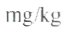 0.06<0.06<0.06<0.06<0.06苯并(a)蒽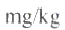 0.1<0.1<0.1<0.1<0.1苯并(a)芘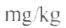 0.1<0.1<0.1<0.1<0.1苯并(b)荧蒽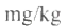 0.2<0.2<0.2<0.2<0.2苯并(k)荧蒽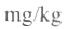 0.1<0.1<0.1<0.1<0.1蔗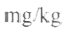 0.1<0.1<0.1<0.1<0.1二苯并(a,h)蒽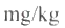 0.1<0.1<0.1<0.1<0.1茚并(1.2.3-c.d)芘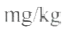 0.1<0.1<0.1<0.1<0.1萘mg/kg0.09<0.09<0.09<0.09<0.09石油烃类石油烃类石油烃类石油烃类石油烃类石油烃类石油烃类石油烃(Cio-C₄o)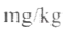 647495654采样位置采样位置采样位置ET1FT1GTlIT1采样日期采样日期采样日期2022.09.132022.09.132022.09.132022.09.13样品编号样品编号样品编号检02202204176-005检0220220 4176-006检02202204176-007检02202204176-008采样深度(m)采样深度(m)采样深度(m)0-0.50-0.50-0.50-0.5检测项目单位检出限检测结果检测结果检测结果检测结果重金属和无机物重金属和无机物重金属和无机物重金属和无机物重金属和无机物重金属和无机物重金属和无机物pH值无量纲/7.247.546.846.95砷mg/kg0.013.163.644.152.97镉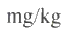 0.010.110.120.250.48六价铬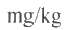 0.5<0.5<0.5<0.5<0.5铜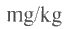 11558215769铅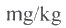 1030314141汞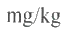 0.0020.1520.0400.0430.029镍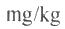 313231711246锌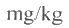 42914569135挥发性有机物挥发性有机物挥发性有机物挥发性有机物挥发性有机物挥发性有机物挥发性有机物四氯化碳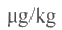 1.3<1.3<1.3<1.3<1.3氯仿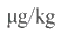 1.1<1.1<1.1<1.1<1.1氯甲烷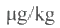 1.0<1.0<1.0<1.0<1.01,1-二氯乙烷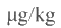 1.2<1.2<1.2<1.2<1.21,2-二氯乙烷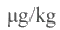 1.3<1.3<1.3<1.3<1.31,1-二氯乙烯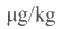 1.0<1.0<1.0<1.0<1.0顺式-1,2-二氯乙烯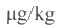 1.3<1.3<1.3<1.3<1.3反式-1,2-二氯乙烯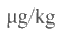 1.4<1.4<1.4<1.4<1.4二氯甲烷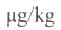 1.5<1.5<1.5<1.5<1.51,2-二氯丙烷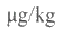 1.1<1.1<1.1<1.1<1.11,1,1,2-四氯乙烷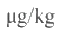 1.2<1.2<1.2<1.2<1.21,1,2,2-四氯乙烷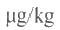 1.2<1.2<1.2<1.2<1.2四氯乙烯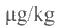 1.4<1.4<1.4<1.4<1.41,1,1-三氯乙烷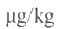 1.3<1.3<1.3<1.3<1.31.1.2-三氯乙烷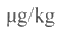 1.2<1.2<1.2<1.2<1.2三氯乙烯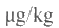 1.2<1.2<1.2<1.2<1.21.2.3-三氯丙烷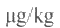 1.2<1.2<1.2<1.2<1.2采样位置采样位置采样位置ET1FTIGTlITl采样日期采样日期采样日期2022.09.132022.09.132022.09.132022.09.13样品编号样品编号样品编号检02202204176-005检0220220 4176-006检0220220 4176-007检0220220 4176-008采样深度(m)采样深度(m)采样深度(m)0-0.50-0.50-0.50-0.5检测项目单位检出限检测结果检测结果检测结果检测结果氯乙烯μg/kg1.0<1.0<1.0<1.0<1.0苯μg/kg1.9<1.9<1.9<1.9<1.9氯苯μg/kg1.2<1.2<1.2<1.2<1.21,2-二氯苯μg/kg1.5<1.5<1.5<1.5<1.51,4-二氯苯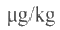 1.5<1.5<1.5<1.5<1.5乙苯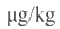 1.2<1.2<1.2<1.2<1.2苯乙烯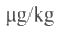 1.1<1.1<1.1<1.1<1.1甲苯μg/kg1.3<1.3<1.3<1.3<1.3间，对-二甲苯μg/kg1.2<1.2<1.2<1.2<1.2邻-二甲苯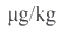 1.2<1.2<1.2<1.2<1.2半挥发性有机物半挥发性有机物半挥发性有机物半挥发性有机物半挥发性有机物半挥发性有机物半挥发性有机物硝基苯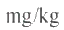 0.09<0.09<0.09<0.09<0.09苯胺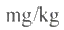 0.02<0.02<0.02<0.02<0.022-氯酚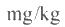 0.06<0.06<0.06<0.06<0.06苯并(a)蒽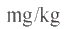 0.1<0.1<0.1<0.1<0.1苯并(a)芘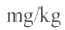 0.1<0.1<0.1<0.1<0.1苯并(b)荧蒽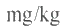 0.2<0.2<0.2<0.2<0.2苯并(k)荧蒽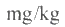 0.1<0.1<0.1<0.1<0.1蔗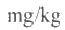 0.1<0.1<0.1<0.1<0.1二苯并(a,h)蒽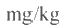 0.1<0.1<0.1<0.1<0.1茚并(1,2,3-c,d)芘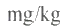 0.1<0.1<0.1<0.1<0.1萘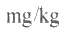 0.09<0.09<0.09<0.09<0.09石油烃类石油烃类石油烃类石油烃类石油烃类石油烃类石油烃类石油烃(Ci-Cao)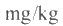 61081083838采样位置采样位置采样位置DZDZDZ采样日期采样日期采样日期2022.09.132022.09.132022.09.13样品编号样品编号样品编号检02202204176-009检02202204176-010检02202204176-011采样深度(m)采样深度(m)采样深度(m)0-0.51.5-2.05.0-6.0检测项目单位检出限检测结果检测结果检测结果重金属和无机物重金属和无机物重金属和无机物重金属和无机物重金属和无机物重金属和无机物pH值无量纲/7.437.737.75砷mg/kg0.014.714.354.20镉mg/kg0.010.100.070.08六价铬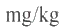 0.5<0.5<0.5<0.5铜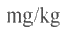 1161729铅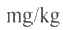 10383831汞mg/kg0.0020.1010.1200.028镍mg/kg3201928锌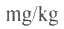 4706991挥发性有机物挥发性有机物挥发性有机物挥发性有机物挥发性有机物挥发性有机物四氯化碳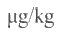 1.3<1.3<1.3<1.3氯仿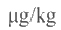 1.1<1.1<1.1<1.1氯甲烷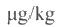 1.0<1.0<1.0<1.01,1-二氯乙烷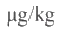 1.2<1.2<1.2<1.21,2-二氯乙烷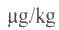 1.3<1.3<1.3<1.31,1-二氯乙烯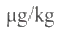 1.0<1.0<1.0<1.0顺式-1,2-二氯乙烯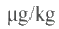 1.3<1.3<1.3<1.3反式-1.2-二氯乙烯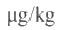 1.4<1.4<1.4<1.4二氯甲烷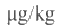 1.5<1.5<1.5<1.51,2-二氯丙烷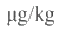 1.1<1.1<1.1<1.11,1,1.2-四氯乙烷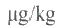 1.2<1.2<1.2<1.21,1.2.2-四氯乙烷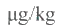 1.2<1.2<1.2<1.2四氯乙烯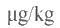 1.4<1.4<1.4<1.41.1,1-三氯乙烷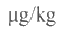 1.3<1.3<1.3<1.31,1,2-三氯乙烷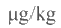 1.2<1.2<1.2<1.2三氯乙烯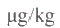 1.2<1.2<1.2<1.21,2,3-三氯丙烷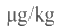 1.2<1.2<1.2<1.2采样位置采样位置采样位置DZDZDZ采样日期采样日期采样日期2022.09.132022.09.132022.09.13样品编号样品编号样品编号检0220220 4176-009检0220220 4176-010检0220220 4176-011采样深度(m)采样深度(m)采样深度(m)0-0.51.5-2.05.0-6.0检测项目单位检出限检测结果检测结果检测结果氯乙烯g/kg1.0<1.0<1.0<1.0苯g/kg1.9<1.9<1.9<1.9氯苯μg/kg1.2<1.2<1.2<1.21,2-二氯苯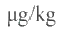 1.5<1.5<1.5<1.51,4-二氯苯g/kg1.5<1.5<1.5<1.5乙苯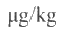 1.2<1.2<1.2<1.2苯乙烯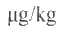 1.1<1.1<1.1<1.1甲苯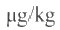 1.3<1.3<1.3<1.3间，对-二甲苯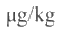 1.2<1.2<1.2<1.2邻-二甲苯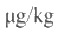 1.2<1.2<1.2<1.2半挥发性有机物半挥发性有机物半挥发性有机物半挥发性有机物半挥发性有机物半挥发性有机物硝基苯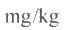 0.09<0.09<0.09<0.09苯胺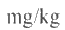 0.02<0.02<0.02<0.022-氯酚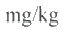 0.06<0.06<0.06<0.06苯并(a)蒽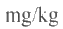 0.1<0.1<0.1<0.1苯并(a)芘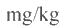 0.1<0.1<0.1<0.1苯并(b)荧蒽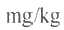 0.2<0.2<0.2<0.2苯并(k)荧蒽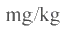 0.1<0.1<0.1<0.1蓖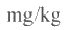 0.1<0.1<0.1<0.1二苯并(a,h)蒽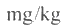 0.1<0.1<0.1<0.1茚并(1,2,3-c,d)芘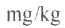 0.1<0.1<0.1<0.1萘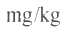 0.09<0.09<0.09<0.09石油烃类石油烃类石油烃类石油烃类石油烃类石油烃类石油烃(C1o-C4o)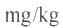 6444238采样位置采样位置采样位置AT1AT1采样日期采样日期采样日期2022.09.132022.09.13样品编号样品编号样品编号检02202204176-001检02202204176-001平行采样深度(m)采样深度(m)采样深度(m)2.0-2.52.0-2.5检测项目单位检出限检测结果检测结果重金属和无机物重金属和无机物重金属和无机物重金属和无机物重金属和无机物pH值无量纲/6.986.92砷mg/kg0.013.363.53镉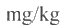 0.010.110.10六价铬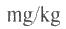 0.5<0.5<0.5铜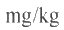 12422铅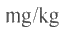 103131汞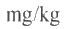 0.0020.0590.058镍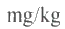 32627锌mg/kg48885挥发性有机物挥发性有机物挥发性有机物挥发性有机物挥发性有机物四氯化碳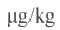 1.3<1.3<1.3氯仿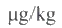 1.1<1.1<1.1氯甲烷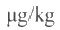 1.0<1.0<1.01,1-二氯乙烷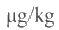 1.2<1.2<1.21,2-二氯乙烷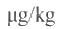 1.3<1.3<1.31,1-二氯乙烯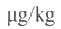 1.0<1.0<1.0顺式-1,2-二氯乙烯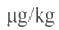 1.3<1.3<1.3反式-1,2-二氯乙烯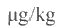 1.4<1.4<1.4二氯甲烷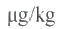 1.5<1.5<1.51,2-二氯丙烷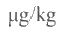 1.1<1.1<1.11,1.1.2-四氯乙烷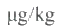 1.2<1.2<1.21,1,2.2-四氯乙烷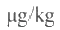 1.2<1.2<1.2四氯乙烯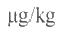 1.4<1.4<1.41,1.1-三氯乙烷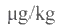 1.3<1.3<1.31,1,2-三氯乙烷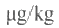 1.2<1.2<1.2三氯乙烯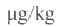 1.2<1.2<1.21,2,3-三氯丙烷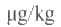 1.2<1.2<1.2氯乙烯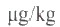 1.0<1.0<1.0采样位置采样位置采样位置AT1AT1采样日期采样日期采样日期2022.09.132022.09.13样品编号样品编号样品编号检02202204176-001检02202204176-001平行采样深度(m)采样深度(m)采样深度(m)2.0-2.52.0-2.5检测项目单位检出限检测结果检测结果苯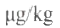 1.9<1.9<1.9氯苯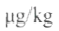 1.2<1.2<1.21,2-二氯苯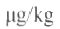 1.5<1.5<1.51.4-二氯苯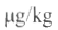 1.5<1.5<1.5乙苯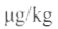 1.2<1.2<1.2苯乙烯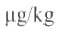 1.1<1.1<1.1甲苯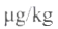 1.3<1.3<1.3间，对-二甲苯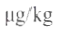 1.2<1.2<1.2邻-二甲苯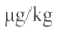 1.2<1.2<1.2半挥发性有机物半挥发性有机物半挥发性有机物半挥发性有机物半挥发性有机物硝基苯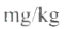 0.09<0.09<0.09苯胺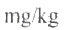 0.02<0.02<0.022-氯酚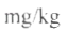 0.06<0.06<0.06苯并(a)蒽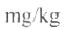 0.1<0.1<0.1苯并(a)芘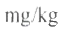 0.1<0.1<0.1苯并(b)荧蒽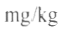 0.2<0.2<0.2苯并(k)荧蒽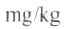 0.1<0.1<0.1蔑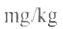 0.1<0.1<0.1二苯并(a.h)蒽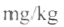 0.1<0.1<0.1茚并(1,2,3-c.d)芘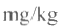 0.1<0.1<0.1萘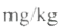 0.09<0.09<0.09石油烃类石油烃类石油烃类石油烃类石油烃类石油烃(C1o-C4o)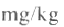 64751采样位置采样位置采样位置DZDZ采样日期采样日期采样日期2022.09.132022.09.13样品编号样品编号样品编号检02202204176-011检02202204176-011平行采样深度(m)采样深度(m)采样深度(m)5.0-6.05.0-6.0检测项目单位检出限检测结果检测结果重金属和无机物重金属和无机物重金属和无机物重金属和无机物重金属和无机物pH值无量纲17.757.71砷mg/kg0.014.204.23镉mg/kg0.010.080.08六价铬mg/kg0.5<0.5<0.5铜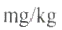 12929铅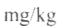 103133汞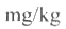 0.0020.0280.029镍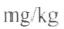 32828锌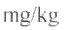 49194挥发性有机物挥发性有机物挥发性有机物挥发性有机物挥发性有机物四氯化碳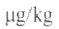 1.3<1.3<1.3氯仿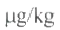 1.1<1.1<1.1氯甲烷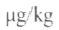 1.0<1.0<1.01,1-二氯乙烷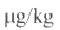 1.2<1.2<1.21,2-二氯乙烷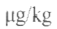 1.3<1.3<1.31,1-二氯乙烯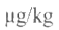 1.0<1.0<1.0顺式-1.2-二氯乙烯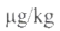 1.3<1.3<1.3反式-1.2-二氯乙烯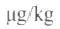 1.4<1.4<1.4二氯甲烷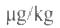 1.5<1.5<1.51.2-二氯丙烷ug/kg1.1<1.1<1.11,1,1,2-四氯乙烷ug/kg1.2<1.2<1.21,1.2.2-四氯乙烷μg/kg1.2<1.2<1.2四氯乙烯μg/kg1.4<1.4<1.41.1.1-三氯乙烷μg/kg1.3<1.3<1.31,1.2-三氯乙烷μg/kg1.2<1.2<1.2三氯乙烯μg/kg1.2<1.2<1.21,2.3-三氯丙烷μg/kg1.2<1.2<1.2氯乙烯μg/kg1.0<1.0<1.0采样位置采样位置采样位置DZDZ采样日期采样日期采样日期2022.09.132022.09.13样品编号样品编号样品编号检02202204176-011检02202204176-011平行采样深度(m)采样深度(m)采样深度(m)5.0-6.05.0-6.0检测项目单位检出限检测结果检测结果苯μg/kg1.9<1.9<1.9氯苯μg/kg1.2<1.2<1.21,2-二氯苯μg/kg1.5<1.5<1.51,4-二氯苯μg/kg1.5<1.5<1.5乙苯μg/kg1.2<1.2<1.2苯乙烯μg/kg1.1<1.1<1.1甲苯μg/kg1.3<1.3<1.3间，对-二甲苯μg/kg1.2<1.2<1.2邻-二甲苯μg/kg1.2<1.2<1.2半挥发性有机物半挥发性有机物半挥发性有机物半挥发性有机物半挥发性有机物硝基苯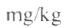 0.09<0.09<0.09苯胺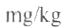 0.02<0.02<0.022-氯酚mg/kg0.06<0.06<0.06苯并(a)蒽mg/kg0.1<0.1<0.1苯并(a)芘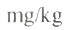 0.1<0.1<0.1苯并(b)荧蒽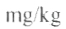 0.2<0.2<0.2苯并(k)荧蒽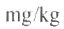 0.1<0.1<0.1蔑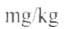 0.1<0.1<0.1二苯并(a.h)蒽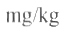 0.1<0.1<0.1茚并(1.2.3-c.d)芘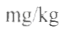 0.1<0.1<0.1萘mg/kg0.09<0.09<0.09石油烃类石油烃类石油烃类石油烃类石油烃类石油烃(Cio-C₄o)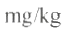 63839N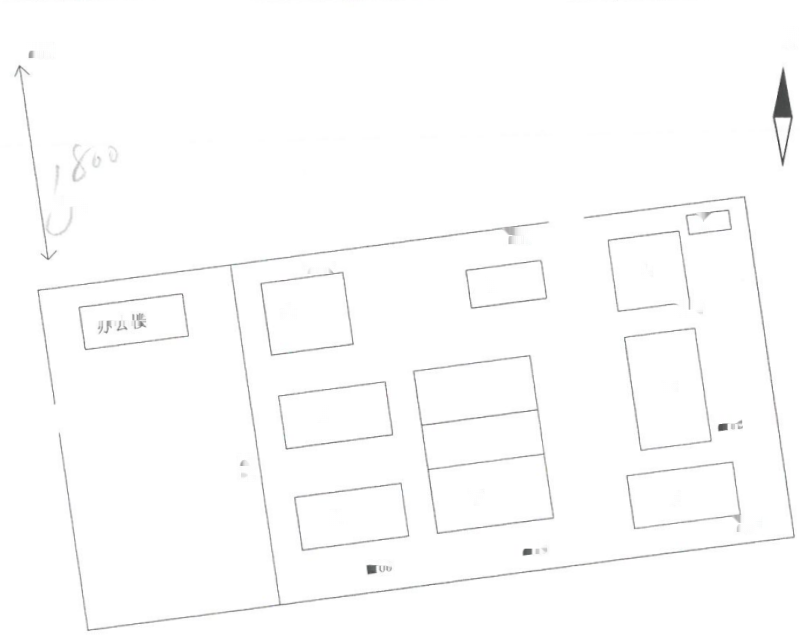 ■09180mH■07■03                                               AG办 公 楼                   C                                                       ■01BD■02■04FE■0605备注：■为土壤检测点。01(AT1):N30.599591°E121.041978002(BT1):N30.599032°E121.042437003(CT1):N30.599261°E121.040730904(DT1):N30,598436°E121.040864°05(ET1):N30.598120°E121.041676°06(FT1)N30.598360°E121.04217607(GT1):N30.5996070E121.041417608(IT1):N30.598639°E121.042725°09(DZ):N30.611225°E121.232151°